浙江省高校科研经费使用信息公开一览表填表人：                                  填表日期： 2020年 6月 24日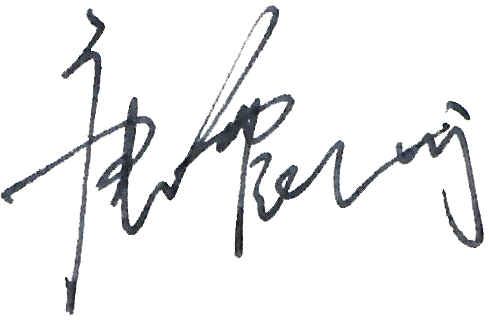 注：涉及商业秘密的，委托单位、项目名称等敏感关键词用“*”替代。立项信息项目名称基于机器学习和软件定义网络的后5G异构网络资源优化分配的研究基于机器学习和软件定义网络的后5G异构网络资源优化分配的研究基于机器学习和软件定义网络的后5G异构网络资源优化分配的研究基于机器学习和软件定义网络的后5G异构网络资源优化分配的研究基于机器学习和软件定义网络的后5G异构网络资源优化分配的研究基于机器学习和软件定义网络的后5G异构网络资源优化分配的研究基于机器学习和软件定义网络的后5G异构网络资源优化分配的研究基于机器学习和软件定义网络的后5G异构网络资源优化分配的研究基于机器学习和软件定义网络的后5G异构网络资源优化分配的研究基于机器学习和软件定义网络的后5G异构网络资源优化分配的研究立项信息立项部门浙江省科技厅，浙江省自然科学基金浙江省科技厅，浙江省自然科学基金浙江省科技厅，浙江省自然科学基金浙江省科技厅，浙江省自然科学基金浙江省科技厅，浙江省自然科学基金浙江省科技厅，浙江省自然科学基金浙江省科技厅，浙江省自然科学基金浙江省科技厅，浙江省自然科学基金浙江省科技厅，浙江省自然科学基金浙江省科技厅，浙江省自然科学基金立项信息实施期限2020.1至2023.122020.1至2023.122020.1至2023.122020.1至2023.122020.1至2023.122020.1至2023.122020.1至2023.122020.1至2023.122020.1至2023.122020.1至2023.12立项信息协作单位立项信息项目负责人及课题组成员姓名职称职称职称职称工作单位工作单位工作单位承担任务承担任务立项信息项目负责人及课题组成员唐震洲教授教授教授教授温州大学温州大学温州大学项目负责人项目负责人立项信息项目负责人及课题组成员徐玉副教授副教授副教授副教授温州大学温州大学温州大学性能分析及优化模型性能分析及优化模型立项信息项目负责人及课题组成员金可仲副教授副教授副教授副教授温州大学温州大学温州大学智能预测算法研究智能预测算法研究立项信息项目负责人及课题组成员刘军副教授副教授副教授副教授温州大学温州大学温州大学强化学习算法研究强化学习算法研究立项信息项目负责人及课题组成员周学胜硕士研究生硕士研究生硕士研究生硕士研究生温州大学温州大学温州大学系统性能仿真与验证系统性能仿真与验证立项信息项目负责人及课题组成员蔡雪冰硕士研究生硕士研究生硕士研究生硕士研究生温州大学温州大学温州大学机器学习算法验证机器学习算法验证立项信息经费总额  30万元其中拨款其中拨款其中拨款其中拨款30万元其他经费来源及金额其他经费来源及金额0万元0万元立项信息经费预算设备费设备费设备费设备费设备费3万元材料费材料费2万元2万元立项信息经费预算测试化验加工费测试化验加工费测试化验加工费测试化验加工费测试化验加工费0万元燃料动力费燃料动力费0万元0万元立项信息经费预算出版/文献/信息传播/知识产权事务费出版/文献/信息传播/知识产权事务费出版/文献/信息传播/知识产权事务费出版/文献/信息传播/知识产权事务费出版/文献/信息传播/知识产权事务费3万元专家咨询费专家咨询费1万元1万元立项信息经费预算会议/差旅/国际合作交流费会议/差旅/国际合作交流费会议/差旅/国际合作交流费会议/差旅/国际合作交流费会议/差旅/国际合作交流费5.6万元劳务费劳务费6.4万元6.4万元立项信息经费预算其他费用其他费用其他费用其他费用其他费用0万元间接费用间接费用0.7万元0.7万元过程信息经费到位情况已拨入已拨入  16万元  16万元  16万元未拨入  14 万元  14 万元实际经费使用总额1.106万元过程信息阶段性成果录用一级学报论文一篇，录用EI检索会议论文1篇，授权发明专利2项，申请5项录用一级学报论文一篇，录用EI检索会议论文1篇，授权发明专利2项，申请5项录用一级学报论文一篇，录用EI检索会议论文1篇，授权发明专利2项，申请5项录用一级学报论文一篇，录用EI检索会议论文1篇，授权发明专利2项，申请5项录用一级学报论文一篇，录用EI检索会议论文1篇，授权发明专利2项，申请5项录用一级学报论文一篇，录用EI检索会议论文1篇，授权发明专利2项，申请5项录用一级学报论文一篇，录用EI检索会议论文1篇，授权发明专利2项，申请5项录用一级学报论文一篇，录用EI检索会议论文1篇，授权发明专利2项，申请5项录用一级学报论文一篇，录用EI检索会议论文1篇，授权发明专利2项，申请5项录用一级学报论文一篇，录用EI检索会议论文1篇，授权发明专利2项，申请5项过程信息预算支出情况设备费设备费设备费设备费0万元0万元材料费材料费0万元0万元过程信息预算支出情况测试化验加工费测试化验加工费测试化验加工费测试化验加工费0万元0万元燃料动力费燃料动力费0万元0万元过程信息预算支出情况出版/文献/信息传播/知识产权事务费出版/文献/信息传播/知识产权事务费出版/文献/信息传播/知识产权事务费出版/文献/信息传播/知识产权事务费0.626万元0.626万元专家咨询费专家咨询费0万元0万元过程信息预算支出情况会议/差旅/国际合作交流费会议/差旅/国际合作交流费会议/差旅/国际合作交流费会议/差旅/国际合作交流费0万元0万元劳务费劳务费0万元0万元过程信息预算支出情况其他费用其他费用其他费用其他费用0万元0万元间接费用间接费用0.48万元0.48万元过程信息大额设备和材料名称和价格无无无无无无无无无无结题验收信息获得的标志性成果结题验收信息经费结算情况结题验收信息验收时间验收组织单位验收组织单位验收组织单位验收组织单位结题验收信息验收组成员结题验收信息结题验收意见